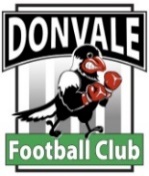 2024 Membership PackagesMembers card now includes free drink entitlement Card must be shown at either the Bar/Canteen and you receive a free standard drink (alcoholic or non alcoholic) Free drink entitlement must be used within 2 hours (approx.) of either Senior Men or Women’s game concluding It also includes a free drink at 3 events held at our club Drink must be consumed within Social Rooms For any more information – Contact Sean Maher on 0400 650 195                 Also available Online – Scan QR Code                                           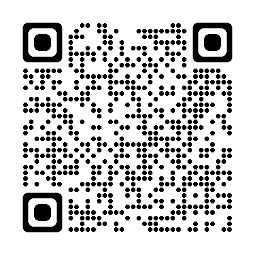 Membership Application and Payment FormMembership Category (please tick or circle)	Adult Membership   $100Family / Couple membership $150Pensioner Membership  $60Whales Group    $500 Inner Sanctum  $1,000Name  1           	__________________________________________Name 2 *     	__________________________________________* if couples or Inner Sanctum spouse membershipAddress  	__________________________________________________		___________________________________________________Email Address:	___________________________________________________Phone number:	____________________________________________________Payment Methods: 	 Cheque / Bank Transfer / Cash / Eftpos / Credit Card (circle method)Please hand this form to a committee member or team manager at club or post to: Donvale Football Club. PO Box 1383, North Mitcham, 3132Cheques should be made payable to: Donvale Football ClubBank Transfer Details:	Bendigo Bank			a/c Name: Donvale Football Club			BSB:  633 000			a/c Number: 126742717			Please include your surname in transaction referenceEftpos and Credit Card payments are available at the club or please compete below and post:4. Credit Card: 		  Visa		  Mastercard	 	Amount  $____________
Card no.                          	   Expiry date _____  /________
Name on card: 				        	 Signature:  					Player’s nominated member  MembershipComplimentary. One per Donvale player (Seniors or juniors). Cost covered via player registration.Free Entry to ALL Donvale home games2024 membership cardPlayers Receive 1 – Toyota Good for Footy Raffle TicketAdult Membership($100)Free Entry to ALL Donvale Home games2024 membership card$25 merchandise voucherFamily / Couples($150)Free Entry to ALL Donvale Home games2024 membership card$25 merchandise voucherPensioner Membership($60)Free Entry to ALL Donvale Home games.2024 Membership card$25 merchandise voucherWhales Group (Coterie) Membership($500 )Free Entry to ALL Donvale home games2024 membership card$50 merchandise voucherFree entry to half time nibbles and drinks at all home gamesComplimentary invitation to two home game luncheons. Priority access to purchase tickets to all home game luncheons.Whaler Members Receive 2x – Toyota Good for Footy Raffle TicketInner Sanctum (Coterie) Membership($1,000)Free Entry to ALL Donvale home games2024 membership card $100 merchandise voucherFree entry to half time nibbles and drinks at all home gamesComplimentary invitation to all home game luncheonsOne free meal every Thursday night (subject to availability)Complimentary Adult membership for spouse.Inner Sanctum Members Receive 5x – Toyota Good for Footy Raffle Ticket